Общество с ограниченной ответственностью «ИТ-Софт»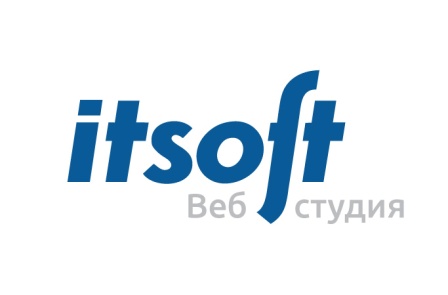 109240, Москва, Москворецкая набережная,д.7, стр.1+7 (495) 988-30-40l itsoft.ru l itsoft@itsoft.ruСОЗДАНИЕ САЙТОВ I ФИРМЕННЫЙ СТИЛЬ I			Лицензии № 114077от  29.09.2013, № 114078 от 29.09.2013ПРОДВИЖЕНИЕ 		ИНН/КПП 7709383684/770901001 р/с  40702810600110001272  в ОАО «Банк Москвы»							к/с 30101810500000000219 БИК 044525219ДОГОВОР № ООО «ИТ-Софт», именуемое в дальнейшем «Исполнитель», в лице Генерального директора Тарасова Игоря Александровича, действующего на основании Устава, с одной стороны, и _______________, именуемое в дальнейшем «Заказчик», в лице ____________________, действующего на основании __________, с другой стороны, заключили настоящий договор о нижеследующем.Предмет договора:Исполнитель обязуется по заданию Заказчика оказать услуги, указанные в п. 1.2. настоящего договора, а Заказчик обязуется оплатить эти услуги.Заказчик поручает, а Исполнитель принимает на себя разработку фирменного стиля (далее «Услуги») в соответствии со сметой работ – Приложение №1, являющимся неотъемлемой частью настоящего договора.Имущественные авторские права на фирменный стиль, разработанный по заданию Заказчика, переходят к Заказчику одновременно с подписанием актов об оказании услуг по каждому этапу работы и оплатой Заказчиком этих этапов. Права и обязанности сторон:Исполнитель и Заказчик обязуются не раскрывать третьим лицам, содержание данного Договора или какой-либо из его частей, а также иной информации, предоставленной или полученной Заказчиком или Исполнителем в ходе работ по данному Договору.Исполнитель обязан:Оказать Услуги, описанные в Смете (Приложение №1 к Договору) в соответствии с Заданием на разработку фирменного стиля (Приложение № 2 к Договору), добросовестно, качественно и в срок.По требованию Заказчика предоставлять информацию о ходе проделанной работы.Исполнитель оказывает услуги лично.Заказчик обязан:Оплатить Услуги Исполнителя в соответствии с разделом 6 настоящего Договора. Обеспечить Исполнителя информацией, необходимой для оказания Услуги. Информация передается Исполнителю в момент подписания Договора на компакт-диске типа CD-R (тип компакт-дисков не позволяющих делать перезаписывание) с числом, печатью и подписью Заказчика. О чем составляется двухсторонний АКТ, который подписывают обе стороны. Принять оказанные услуги по Акту об оказании услуг в порядке, установленном разделом 3 настоящего Договора. В случае вносимых поправок и пожеланий по требованию Исполнителя давать письменное подтверждение.Назначить со своей стороны уполномоченного представителя. Уполномоченный представитель должен быть доступен для консультаций по рабочим дням в рабочее время. По требованию Исполнителя Уполномоченный представитель Заказчика обязан приехать в офис Исполнителя для консультаций, согласований, приемки работ по адресу: г. Москва, Москворецкая наб., д.7, стр.1 ФИО, телефон и e-mail уполномоченного представителя: Уполномоченный представитель Заказчика действует от его имени при взаимодействии с Исполнителем по данному договору. Уполномоченный представитель Заказчика имеет право подписывать Акты об оказании услуг. Заказчик не имеет права сменить Уполномоченного представителя по данному договору без согласования с Исполнителем.Содействовать Исполнителю в ходе выполнения работ путем устных и письменных консультаций, дачи разъяснений и предоставления любой иной дополнительной информации, которая может понадобиться Исполнителю для выполнения работ, предусмотренных настоящим договором.Все замечания по работе Исполнителя делать в личном кабинете Заказчика, который находится по адресу http://itsoft.net.ru. Логин и пароль в личный кабинет Заказчику высылается на его контактный адрес электронной почты и может быть выслан новый пароль по первому требованию. Заказчик вправе:Получать консультацию специалистов по всем вопросам касающихся данного проекта.В любое время проверять ход и качество работы, выполняемой Исполнителем.Высказывать замечания по ходу реализации проекта.Вносить предложения направленные на получения улучшенного результата.Отказаться от продолжения работ по договору в любое время. При этом должны быть оплачены выполненные работы. В случае, если стоимость оказанных услуг меньше перечисленных Заказчиком на расчетный счет Исполнителя денежных средств, то Исполнитель обязуется вернуть разницу в течение 5 (пяти) рабочих дней с момента получения письменного заявления Заказчика. Исполнитель вправе:По итогам оказанных услуг направлять Заказчику АКТ об оказании услуг.При просрочке выполнения обязательств Заказчиком более чем на 1 месяц, расторгнуть данный договор в одностороннем порядке.Не передавать Заказчику исходные файлы дизайн-макетов в формате EPS до полной оплаты Заказчиком данных Услуг.В случае невозможности получения требуемого результата Исполнитель обязуется вернуть Заказчику денежные средства, по которым не были оказаны услуги.Порядок оказания услуг и сдачи и приёмки услуг:Исполнитель совместно с Заказчиком согласует и подписывает задание на разработку фирменного стиля (Приложение № 2 к Договору), разработанное дизайнером .Оказание услуг осуществляется поэтапно в следующем порядке:- первый этап включает согласование и разработку дизайна логотипа. Результатом по данному этапу является выполненный в соответствии с заданием на разработку фирменного стиля файл в электронном виде, в графическом формате. Стороны вправе согласовать иной результат оказания услуг в задании на разработку фирменного стиля.- второй этап включает разработку и размещение согласованного сторонами логотипа на деловой документации и сувенирной продукции, указанной в Смете (Приложение № 1 к Договору). Результатом по данному этапу являются исходные файлы дизайн-макетов в формате EPS с образцами размещения логотипов на деловой документации и сувенирной продукции.Порядок оказания услуг:Дизайнер выполняет задание и отправляет результат Заказчику.Заказчик присылает свои замечания в рамках утвержденного задания и предыдущих замечаний. Новые замечания не должны противоречить утвержденному заданию на разработку дизайна и предыдущим замечаниям Заказчика по этому дизайну.Дизайнер исправляет все замечания, которые не противоречат и не выходят за рамки утвержденного задания. Если у Заказчика остаются замечания, то он приезжает в офис Исполнителя для совместной работы с дизайнером. В настоящий договор включено 3 часа доработок с дизайнером. Каждый дополнительный час оплачивается из расчета 1000 (одна тысяча) рублей за один час работы с дизайнером.Дополнительные замечания, которые либо противоречат утвержденному заданию, либо выходят за его границы, реализуются в рамках отдельного договора. После завершения каждого этапа оказания услуг Исполнитель предоставляет Заказчику Акт об оказании услуг и результат оказания услуг. Заказчик в течение 5 (пяти) рабочих дней со дня получения Акта об оказании услуг обязан подписать его и направить Исполнителю или в тот же срок предоставить мотивированный отказ от приемки услуг.В случае мотивированного отказа Заказчика стороны составляют двухсторонний акт с перечнем несоответствий оказанных услуг Приложению № 2 к Договору, необходимых доработок и дополнительное соглашение по сроку их выполнения.В случае непредставления Заказчиком ни мотивированного отказа, ни подписанного акта об оказании услуг в течение 5 рабочих дней – услуги считаются принятыми.Все ссылки на результаты работ публикуются в личном кабинете Заказчика – http://itsoft.net.ru/. Вся переписка между Заказчиком и Исполнителем ведется в личном кабинете Заказчика (http://itsoft.net.ru). Заказчик обязан давать ответы и замечания в течение трех рабочих дней с момента опубликования ссылки на промежуточные результаты работ в личном кабинете (http://itsoft.net.ru). Если Заказчик не написал замечаний в личном кабинете (http://itsoft.net.ru) в течение трех рабочих дней, работа считается принятой.Срок оказания услуг.Исполнитель обязуется оказать услуги по первому этапу оказания услуг в течение 15 (пятнадцати) рабочих дней после подписания данного Договора, предусмотренных им Приложений и оплаты Заказчиком авансового платежа в соответствии с п.6.2.1. Договора. Исполнитель обязуется оказать услуги по второму этапу оказания услуг в течение 15 (пятнадцати) календарных дней с момента подписания Заказчиком Акта об оказании услуг по первому этапу.Исполнитель вправе оказать услуги досрочно.Срок действия договора:Договор вступает в силу с момента оплаты аванса Заказчиком и после подписания данного Договора и предусмотренных им Приложений.Договор действует до полного выполнения своих обязательств Заказчиком и Исполнителем. Размер и порядок оплаты услуг:Стоимость услуг, оказываемых по настоящему договору, определяется Сметой – Приложение №1, являющимся неотъемлемой частью настоящего договора.Оплата производится в два этапа:Заказчик осуществляет авансовый платеж в размере 50% от стоимости услуг, указанных в Смете в течение трех банковских дней со дня получения выставленного Исполнителем счета после подписания Договора;Окончательный расчет производится Заказчиком за вычетом суммы выплаченного авансового платежа в течение трех банковских дней после подписания Акта оказанных услуг по второму этапу и получения выставленного счета Исполнителя. Оплата Заказчиком оказанных Услуг осуществляется путём перечисления денежных средств на расчётный счёт Исполнителя, указанный в разделе 11 настоящего Договора. Оплата допускается только на основании счета выставленного компанией Исполнителя.В случае превышения объема работ (Приложение №1), стороны составляют дополнительное соглашение к данному договору о сроках, стоимости и объеме работ.Ответственность сторон:В случае срыва графика работ по вине Заказчика Исполнитель имеет право перенести сроки оказания услуг по своему усмотрению соразмерно.Заказчик принимает на себя полную ответственность и риски, связанные с использованием сети Интернет.Заказчик полностью ответственен за сохранность своего пароля и за убытки, которые могут возникнуть по причине несанкционированного его использования. По факту кражи логина и пароля произошедшего по вине третьих лиц клиент вправе направить в адрес Исполнителя заявление о смене логина и пароля, с обязательным приложением к заявлению соответствующего финансового документа, подтверждающего оплату Услуг. Исполнитель не несет ответственность за действия третьих лиц повлекшую кражу, а для возмещения денежных средств клиент должен обратится в соответствующие следственные и правоохранительные органы.В остальных случаях при невыполнении обязательств, предусмотренных данным договором, стороны несут ответственность согласно действующему законодательству.Порядок разрешения споровСпоры и разногласия, возникающие при исполнении настоящего договора, разрешаются путём переговоров.В случае невозможности решения споров путём переговоров, переписки, разногласия разрешаются в судебном порядке по месту нахождения Исполнителя.Обстоятельства непреодолимой силы Ни одна из Сторон не будет нести ответственность за неисполнение или просрочку исполнения своих обязательств, если такое неисполнение или просрочка исполнения вызваны действием обстоятельств непреодолимой силы, о наступлении которых Стороны не могли знать заранее и, наступление которых могло бы повлиять на своевременное исполнение Сторонами своих обязательств.Сторона, оказавшаяся не в состоянии выполнить свои обязательства по настоящему Договору, обязана незамедлительно в письменном виде известить другую Сторону о наступлении или прекращении действия обстоятельств непреодолимой силы, препятствующих выполнению этих обязательств. Документ о наступлении обстоятельств непреодолимой силы, выданный торговой палатой или другим компетентным органом, является достаточным подтверждением наличия и продолжительности данных обстоятельств.Заключительные положенияЛюбые изменения и дополнения к настоящему договору действительны лишь при условии, что они совершены в письменной форме.Приложения к настоящему договору составляют его неотъемлемую часть.Настоящий договор составлен в двух экземплярах, имеющих одинаковую юридическую силу.Смета работ (Приложение №1) является самым приоритетным документом. Если какие-либо работы упомянуты в тексте данного договора, приложениях к нему или соглашениях сторон, но не указана их стоимость, то Исполнитель приступает к выполнению данных работ только после согласования их стоимости.Недействительность одного или нескольких пунктов настоящего Договора не влечет недействительности Договора в целом.Все заявки, полученные от Заказчика через его личный кабинет и ответы на эти заявки Исполнителем имеют юридическую силу оригинальных документов.Все документы, опубликованные в личном кабинете клиента, считаются доставленными надлежащим образом. Акты об оказании услуг, мотивированные отказы от подписания актов. счета, рекламации, опубликованные в личном кабинете клиента, считаются доставленными надлежащим образом при условии последующего обмена (в течение 5 (пяти) рабочих дней) оригиналами указанных документов, надлежащим образом оформленных и подписанных уполномоченными представителями Сторон.Об изменении места нахождения, банковских реквизитов, осуществлении реорганизации или принятии решения о ликвидации, а также при изменении полномочий на представительство уполномоченных лиц, Сторона письменно информирует об этом другую Сторону Договора в течение 10 (десять) рабочих дней с даты вступления в законную силу таких изменений.Во всём остальном, что не урегулировано настоящим Договором, Стороны руководствуются действующим законодательством Российской Федерации.Адреса и реквизиты сторон:г. Москва«__» __________201_г.ОТ ЗАКАЗЧИКАОТ ИСПОЛНИТЕЛЯООО «ИТ-Софт»Адрес: 109240, Москва, Москворецкая наб., д.7, стр.1 ОГРН 1027709005961ИНН/КПП 7709383684/770901001р/с 40702810600110001272 в ОАО «Банк Москвы»к/с 30101810500000000219БИК 044525219Генеральный директор ООО «ИТ-Софт»Тарасов И.А. ______________________